2 Chronicles 20:5-12    King Jehoshaphat’s PrayerJehoshaphat stood in the assembly of Judah and Jerusalem, in the house of the Lord, “O Lord, God of our fathers, are you not God in heaven? You rule over all the kingdoms of the nations. In your hand are power and might, so that none is able to withstand you. 7Did you not, our God, drive out the inhabitants of this land before your people Israel, and give it forever to the descendants of Abraham your friend? 8And they have lived in it and have built for you in it a sanctuary for your name, saying, 9‘If disaster comes upon us, the sword, judgment, or pestilence, or famine, we will stand before this house and before you—for your name is in this house—and cry out to you in our affliction, and you will hear and save.’10And now behold, the men of Ammon, Moab and Mount Seir, whom you would not let Israel invade when they came from Egypt, and whom they avoided and did not destroy— 11behold, they reward us by coming to drive us out of your possession, which you have given us to inherit. 12O our God, will you not execute judgment on them? For we are powerless against this great horde that is coming against us. We do not know what to do, but our eyes are on you.” Psalm 13:1-6   A Psalm of David 1How long, O Lord? Will you forget me forever?  How long will you hide your face from me? 2How long must I take counsel in my soul and have sorrow in my heart all the day?    How long shall my enemy be exalted over me? 3Consider and answer me, O Lord my God; light up my eyes, lest I sleep the sleep of death, 4lest my enemy say, “I have prevailed over him,” lest my foes rejoice because I am shaken. 5But I have trusted in your steadfast love; my heart shall rejoice in your salvation. 6I will sing to the Lord, because he has dealt bountifully with me. Personal Growth in Times of CrisisResource: 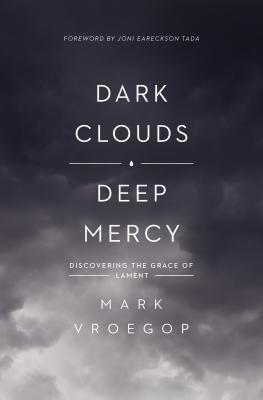 Dark Clouds, Deep Mercy by Mark VroegopDefinition: Biblical lament is a prayer in pain that leads to trust.The four key elements of a Biblical Lament:Turning in Prayer. Bringing our Complaints. Asking Boldly. Expressing Trust. Assignment:Using Psalm 13 as a model, crate a lament that allows you to bring a personal situation before the Lord – your own prayer in pain that leads to trust.  Feel free to choose a different psalm from the list below as your model if you desire.Suggested Psalms or prayers of lament:Individual Psalms of Lament		Psalm 3Psalm 6 Psalm 13Psalm 22Psalm 28Psalm 56Psalm 57Psalm 71Psalm 77Psalm 85Psalm 90Psalm 142Communal Psalms of LamentPsalm 12Psalm 44Psalm 60Psalm 74Psalm 79Psalm 80Psalm 85Psalm90Jehoshaphat’s Lament2 Chronicles 20:6-12Learning-to-Lament Worksheet_____________________________________________________________________________________Movements			Psalm ___3___				My LamentOf LamentTurn to God			v. 1:  “O Lord, how many are		Father, here I am again Address God as				my foes!”			with a heart full ofyou come to him							worries and fears.  I’m	in prayer.  This is							praying with a heart sometimes combined							that is struggling.with complaint.Bring your 			v. 1:  Many are rising against		I’m totally over-Complaint				me.”				Whelmed, God! TheIdentify in blunt			v.2:  Many are saying of my 		pressures of life, family, language the				soul, There is no salvation	and ministry feel too  specific pain or				for him in God.”			Great.  I don’t have injustice.  “Why”							enough energy, or “How” is often 							strength, or wisdom for part of the complaint.							All the challenges.  I’m									drowning.  And it gives 											rise to unbelief in my 											heart.  I start to doubt 											your faithfulness to me.Ask Boldly			v. 7 “Arise, O Lord!  			Help me God! Right Specifically call			Save me, O my God! For you		now.  I’m writing thisupon God to act		strike all my enemies on the 		prayer because I need in a manner that		cheek; you break the teeth of the	you to reorient my fits his character		wicked.  				Thinking.  Conquer theand resolves your 							lies of the enemy that complaint.								Run through my mind.  											Grant me the ability to 									trust you.  Bless me to-									day, please God.Choose to Trust			v. 3  “But, you, O Lord, are a shield	But God, yes!  You are a Affirm God’s			shield about me, my glory, and the	shield for me.  Even worthiness to be		lifter of my head.”			Now you are protecting trusted, and commit 							me and helping me to praising him.								Through the Gospel of 									Christ and the Holy 									Spirit.  You’ve never failed me.Learning-to-Lament Worksheet_____________________________________________________________________________________Movements				Psalm _____				My LamentOf LamentTurn to GodAddress God asyou come to himin prayer.  This issometimes combinedwith complaint.Bring your ComplaintIdentify in blunt language the specific pain orinjustice.  “Why”or “How” is often part of the complaint.Ask BoldlySpecifically callupon God to actin a manner thatfits his characterand resolves your complaint.Choose to TrustAffirm God’s worthiness to betrusted, and commit to praising him.